
Storkreds Nordsjælland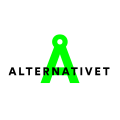 Anmeldelse af kandidatur
Dette skema SKAL anvendes, hvis du ønsker at deltage i valget om at blive folketingskandidat for Alternativet i storkreds Nordsjælland.Udfyld alle felter og send skemaet til storkreds.nordsjaelland@alternativet.dk med emnet: 
”Til Kandidatudvalget” senest onsdag d. 3. marts. 2018. 

Tak for dit mod og dit engagement!ALTERNATIVET
Storkreds Nordsjælland
Mail: storkreds.nordsjaelland@alternativet.dkOPSTILLINGSGRUNDLAG (udfyldes på PC)NavnBina Aylen SeffSlogan for din kampagne Skriv et bud på, hvad der kunne være dit (personlige) kampagne-slogan, fx et helt kort personligt hash-tag eller lidt længere som fx Alternativets: "Danmark - det bedste land for verden"Plads til natur, tid til fællesskaberFod på fakta og hjertet på rette stedBæredygtighed X 17Alternativet – en bæredygtig visionLinks til dine profiler på Facebook, Twitter og/eller LinkedIn https://www.facebook.com/binaalt/@BinaSeffHvilke 3-5 politiske områder vil du arbejde for og hvorfor netop disse?Natur og Biodiversitet – Danmark har forpligtet sig til at standse tilbagegangen af biodiversitet senest 2020, men Biodiversitetsbarometeret viser, at vi ikke kommer til at opnå det. Naturens mangfoldighed er vigtig for for os, dels fordi den brødføder os, dels fordi vi er forbundet til den. Undersøgelser viser, at mennesker får det bedre, når de befinder sig i naturen. Uddannelse og livslang nysgerrighed (noget af det vigtigste i vores partiprogram, og som har været der fra starten) – Hele vores samfundsliv (demokrati, næringsliv) hviler på et fundament af veluddannede, samarbejdende og selvstændigt tænkende personer. Jeg mener, at vi skal se velfærden som en  investering. Jo mere vi satser på, at vores børn får en god start i livet, en udviklende skolegang, et berigende arbejds- og familieliv samt en tryg alderdom, desto sjovere har vi det og desto bedre fungerer samfundet.Grøn omstilling – Vedvarende energi (sol, vind, geotermi, varmepumper) er fremtidens energiformer, som kan modvirke klimakrisen og sikre os en miljøvenlig energiforsyning. Når vi bygger, anlægger veje eller jernbaner, producerer artefakter skal vi praktisere den cirkulære økonomi – fra design, til produkt, til affald, til nyt design. Vi lever i en tid med global opvarmning, og i den rige del af verden bruger vi alt for mange ressourcer. Derfor skal vi satse på den kulstoffrie energiproduktion og udvikle både genbrug og genanvendelse af materialer.Internationalt samarbejde – Jeg vil arbejde for, at vi i det internationale samarbejde initierer konkrete tiltag for at fremme de 17 verdensmål, og at de tre bundlinjer implementeres her. Millioner af mennesker er på flugt fra krig og natur/klimakatastrofer, luften er ikke kun danskernes kort sagt er vi sammen om at skabe fremtiden. Planeten Tellus har brug for at vi rykker sammen, taler med hinanden, udvikler nye idéer, og hjælper hinanden. Flere ved mere, og flere kan udrette mere.Ny politisk kultur – Jeg vil arbejde for et mere levende demokrati. Borgerdrevne forslag er et meget vigtigt skridt på vejen, men der er brug for flere nye idéer. Interesse- og faggrupper, som mødes jævnligt; en tættere kontakt mellem Folketing og borger ved at afholde regelmæssige sammenkomster med sin kreds, hvor loftet sidder højt oppe og toleransen er under huden. En stadig samtale om vores værdier, debatdogmer, manifest og et samarbejde om bæredygtige projekter, der ”gør verden bedre.”Nævn den ting i partiprogrammet, inkl. Manifest, værdier og dogmer, som betyder mest for dig og skriv lidt om hvorfor.De tre bundlinjer er meget vigtige for mig, fordi de forudsætter og udgår fra den præmis, at natur, menneske og økonomi er indbyrdes afhængige størrelser, og at en bæredygtig tilgang er implementeret i al vor politik.Derudover er det vigtigt for mig, at partiprogrammet afspejler dette, og giver konkrete bud på, hvad vi kan gøre – her og nu.Der er i partiprogrammet et fokus på både individ og fællesskab – den enkeltes ansvar og samfundets ansvarlighed. Der lægges en stor vægt på eksperimenter, og det er godt, fordi kreativiteten kan bane vejen for nye bæredygtige og holdbare løsninger.De punkter, som omhandler mine interesseområder, betyder mest for mig – men jeg indser, at de andre områder også er vigtige.VÆRDIER: Humor – ”Smilet er den korteste afstand mellem mennesker”, sagde Victor Borge. Vi har lettere ved at nå hinanden, når vi kan grine sammen Empati – Uden empati kommer vi ikke langt i den politiske samtale og i den demokratiske procesMANIFEST: ”Alternativet er for dig” – Demokratiet har brug for en renæssance med en høj grad af borgerinddragelse”Alternativet er et opråb” – Klima/naturkrise, en øget ulighed mm gør, at der er brug for både engagement og handlingDEBATDOGMER: ”Vi vi være nysgerrige overfor alle dem, vi samtaler og debatterer med” – Nysgerrigheden er et bærende elemet for en ægte samtale og konstruktive løsninger”Vi vil fremhæve de værdier, som ligger bag vores argumemter” – Hvis vi kan efterleve dette, vil vi komme langt på vejen i forsøget på at skabe et ærligt møde og en åben dialogNævn de to af FN’s 17 2030 klimamål, som betyder mest for dig og beskriv hvorfor.Du finder klimamålene her: http://www.un.org/sustainabledevelopment/sustainable-development-goals/Det er meget svært, for de udgør en helhed, synes jeg; men....Nr 3: Sundhed og trivselNr 17: Partnerskaber for handling....fordi det er de mest overgribende. Sundhed og trivsel indebærer for mig også en levende natur at være i, rent vand, frisk, luft, giftfrie madvarer, tryghed, meningsfulde fællesskaber, en god uddannelse etc. Når vi danner partnerskaber for at handle, kan vi sammen iværksætte nogle projekter, hvor de tre bundlinjer og verdensmålene er i fokus. Dette er specielt vigtigt i en tid, hvor den politiske praksis ikke er i trit med internationale aftaler og forpligtelser, eller hvor de tre bundlinjer ikke er i balance.Hvorfor stiller du op som kandidat for Alternativet?Fordi Alternativet giver det bedste bud på, hvordan vi kan skabe et bæredygtigt samfund – miljømæssigt, menneskeligt og økonomisk. Ny politisk kultur med fokus på den politiske samtale, faglighed, eksperimenter og fællesskaber. At partiet har et værdigrundlag, som rækker ud over partiprogrammet.Hvordan kan og vil du være med til at skabe en ny politisk kultur i Alternativet, i valgkampen og evt. i folketinget?Blive ved med at tale om og handle med værdier, debatdogmer og manifest under hudenInvitere til møder/events/aktiviteter om mine mærkesagerSkabe interessegrupper, hvor man fremmer iværksætterietForsøge at skabe en dialog på tværs i FolketingetKomme med idéer til nye lovforslag, som kan fremme vores poitikArbejde med fjerde-sektor-tankenHvor finder du din politiske inspiration og indignation?INSPIRATION: I håbet om og troen på at vi kan gøre det meget bedre INDIGNATION: På trods af vores tilgang til viden handles der i modstrid med det, der er bedst for natur, menneske og økonomi. Hvilke erfaringer vil du især gerne bidrage med i rollen som kandidat for Alternativet?Mange års erfaring som lærer – underviser, relationsarbejder, konfliktløser, nysgerrigArbejdet i Greenpeace – som koordinator/researcher og aktivist, som inspirator og partnerAktiv i Socialdemokratiet lokalt – initiativtager til en børnepolitisk og en grøn gruppeMedstifter af Forenede DemokraterMedlem af Alternativet siden januar 2015Christian Polls førstesuppleantTidligere medlem af kredsbestyrelsenKV17-koordinator for kredsen Praktikant på den Grønne GangMedlem af Politisk Forum i tre omgangeFolketingskandidat to gangeByrådskandidat en gangTog initiativet til at stifte lokalforening Helsingør i foråret 2015 samt et tværkommunalt samarbejde mellem Helsingør, Fredensborg og Hørsholm i 2016, som ledte til stiftelsen af lokalforening Hørsholm-Fredensborg.Har deltaget i udvilking af Alternativets skolepolitik, ældrepolitk og landbrugspolitikHar igennem tre år deltaget i Nordsjællands grønne gruppeHar du andre links der fortæller noget om dit politiske liv (blogs, artikler mm)Tanker omkring en biodiversitetsplan for Helsingør kommuneEn plan for/idéer til hvordan vi stopper tilbagegangen i biodiversitet i Helsingør kommune:•	Kommunen etablerer sit eget 'biodiversitetsudvalg' bestående af repræsentanter fra de politiske partier, NGO'er, eksperter, erhvervslivet (herunder landbruget) og offentligt ansatte (antal?) Det er vigtigt, at vi får skabt et forum, hvor der er fokus på vidensdeling (natur- og friluftsvejledning). Biodiversitetsfremmende hensyn i lokalplaner, byggevejledninger, byudvikling mm. •	Alle kommunalt ejede arealer skal være biodiversitetszoner. Dette indebærer, at der ikke bruges sprøjtemidler, dødt ved får lov til at blive liggende, man tilstræber rewilding, træer fældes kun ved sikkerhedsrisiko, styrke overgangsnaturtyper mellem lysåben natur og skov. Hvad er status på den privatejede skov?•	Hvilke områder - §3 og fredede har vi – er det relevant at lave en revision? Opsyn og pleje? Findes der områder, som er 'vokset ud af §3-beskyttelse'? Straf for overtrædelse (?)•	Vandindvindingsområderne (?) Vegetation – vegetation, der mangler grundvand•	Havet og kysterne omkring Helsingør?•	Vandløb •	Grødeskæring og opgravning•	Besøge kommunens landmænd for at se om vi kan få mere natur i landbrugsarealet - ”så mange blomstrende urter i så lang en periode af året som muligt”.•	Folkeoplysning – et af de parametre, som har en rød pil på biodiversitetsbarometeret. Lave et materiale om biologisk mangfoldighed. Letforståelig tekst, billeder, links, historier. Tale med pædagoger og lærere. Arrangere aktiviteter (insekthotel, plante træer)•	Besøge landmænd og forsøge at påvirke dem i en miljøvenlig retning: Økologisk/giftfri/klimavenlig drift og til at bevare/etablere levende hegn•	Klimaarbejde og biodiversitet som en helhed•	http://biodiversityadvisor.sanbi.org/wp-content/uploads/2017/03/Biodiversity-Stewardship-Factsheet-Oct-2015-2nd-edition.pdfFølgende digt er ikke publiceret med mig som repræsentant for Alternativet, men er taget med her som et kulturelt indslag Et digt om at bære Så fik vi mast den sidste sommerfuglog vejen blev helt orangegulGiverne græd og de grådige loden indifferente tørred' sin skoAsfalten triumferer, sort og sikkeri vejkanten ligger en tudse og hikkerBlomsterhoveder hænger og ligner sorgnu faldt naturens sidste borg Præsidenten søger læ for vindennogle ser en tåre på kindenKan det være et synsbedrag?Væksten er  jo en æressagLad os stoppe filmen og analyserehvor var det, vi kunne intervenere?Hvor mange planter og dyr gi'r vi pladshvad fylder civilisationens palads? Vi graver og saver, gren efter grenTrods menneskers store hjerne er man sentil at indse den fatale misforståelseat artefakter bliver altings 'målelse'Naturen er vores livsgrundlagbyder os mad og andet velbehagMen ressourcen er ikke ubegrænsetog jordkloden er ret så lænsetLuften er fuld af partikler, CO2 og NOx'ermængder af metan fra alle okserMan lukker brønde på grund af pesticiderbiodiversiteten har set bedre tiderMange børn må sejle deres egen søVoksne får valget mellem at arbejde og at døUddannelse bliver et begrænset godeI hvis interesse er det, man går rundt uden hoved’?Vi siger, vi kan li' demokratiNu er det mere penge- og magttyranniHvem lytter til kvinden med hat i håndhendes vid kan måske bryde ministeråndDer findes andre bæredygtige måderhvis vi bruger videnskab på livets gåderNår vi ønsker det bedste for hinanden -lader det uselviske styre forstandenDet findes lige der – den cirkulære tanke,som får hjertet i naturen til at bankeDen skaber sammenhæng og systematikVi skulle ta' og benytte os af dens logik:Hvert led har sin betydning og meningi forening og forgreningFra mikrober til de store hvalerdanner atomerne helhed som den fuldkomne maler.      BINA SEFFHvor har du rødder (er født, opvokset eller føler dig hjemme)?På en gård på Djursland. Jeg føler mig hjemme i en skov, ved stranden, på havet, med mine børn og i gode venners selskabHvilke uddannelser og erfaringer vil du gerne fremhæve?Lærer (NO, SO mm)MontessoripædagogGreenpeace (’politiker’, ’journalist’, aktivist, ’ekspert’)Samarbejde med mange forskellige ’slags’ menneskerUhelbredeligt nysgerrig og håbefuldHvad beskæftiger du dig med udover Alternativet? (Har du fuldtids-deltidsarbejde, er du selvstændig, pensionist, arbejdsledig, i efteruddannelse eller studerende)Arbejder som lærer Er der andet du vil fortælle om din baggrund, så kan du skrive det herJeg er vokset op på landet, og føler mig hjemme i både frihedstanken og med en indsigt i og forståelse for de fælles værdier, der skaber vores fysiske og psykiske livsgrundlag.Er der - evt. fortrolige - personlige forhold eller oplysninger om dig som kandidat, som vil kunne bringe dit kandidatur i fare eller potentielt blive et problem for Alternativet? For Alternativets medlemmer er det ikke automatisk diskvalificerende, at en kandidat fx har været straffet tidligere eller været medlem af en organisation med synspunkter, som er uforenelige med Alternativets værdier mm. - men det er vigtigt, at kandidatudvalget er vidende om evt problematiske forhold i din fortid - så vi kan rådgive dig og håndtere situationen bedst muligt. Hvis du foretrækker det, så kan du i stedet for at skrive her, kontakte et medlem af kandidatudvalget - se nedenfor.Har været arresteret for ’trespassing’ et par gange i forbindelse med Greenpeaceaktioner.BopælsadresseStorsejlet 72, 3070 SnekkerstenMailadressebina.seff@alternativet.dkMobilnummer
52604044Kandidatudvalgets medlemmer er:Christopher Rue Molbech 
Mette Jeppesen
Per Hauge
Christa If Jensen
Martin Volmer Pedersen
Benny Nielsen
Jytte GreenSusanne PadeJørgen HaasKontaktinfo fremgår af AlleOS.